ҠАРАР                                                                                                                       РЕШЕНИЕ27  октябрь  2017 й.                                     27-28-2                                       27  октября  2017 г.            Дүшəмбикə ауылы                                                                                             с. ДушанбековоОб утверждении Положения о присвоении звания «Почетный гражданин сельского поселения Душанбековский сельсовет муниципального района Кигинский район Республики Башкортостан»В целях поощрения граждан за большой личный вклад в развитие, благополучие и процветание сельского поселения Душанбековский сельсовет и в соответствии  с Федеральным законом от 06.10.2003 г. № 131-ФЗ «Об общих принципах организации местного самоуправления в Российской Федерации»,Совет депутатов  сельского поселения Душанбековский сельсовет  р е ш и л:1. Утвердить Положение о присвоении звания «Почетный гражданин  сельского поселения Душанбековский сельсовет муниципального района Кигинский район Республики Башкортостан» (Приложение 1).2. Утвердить состав рабочей комиссии по предварительному рассмотрению ходатайств о присвоении звания «Почетный гражданин  сельского поселения Душанбековский сельсовет муниципального района Кигинский район Республики Башкортостан» (Приложение 2).3. Утвердить образец формы диплома почетного гражданина сельского поселения Душанбековский сельсовет муниципального района Кигинский район Республики Башкортостан» (Приложение 3).4.   Утвердить образец  формы удостоверения почетного гражданина сельского поселения Душанбековский сельсовет муниципального района Кигинский район Республики Башкортостан» (Приложение 4)    5. Настоящее решение вступает в силу после его официального обнародования.        6. Контроль за исполнением настоящего решения оставляю за собой. Глава сельского поселения                                                   Ф.А. ГизатуллинПОЛОЖЕНИЕо присвоении звания «Почетный гражданин сельского поселения Душанбековский сельсовет муниципального района Кигинский район Республики Башкортостан»Настоящим Положением утверждается порядок присвоения звания «Почетный гражданин  сельского поселения Душанбековский сельсовет муниципального района Кигинский район Республики Башкортостан» устанавливаются основания присвоения звания «Почетный гражданин  сельского поселения Душанбековский сельсовет муниципального района Кигинский район Республики Башкортостан», правовой статус и льготы лицам, получившим это звание.1. Общие положения 1.1. Звание «Почетный гражданин сельского поселения Душанбековский сельсовет муниципального района Кигинский район Республики Башкортостан» (далее – «Почетный гражданин») является высшей формой признательности жителей Душанбековского сельского поселения и присваивается за особые заслуги перед Душанбековским сельским поселением   и его жителями, а также в знак уважения за активное участие в государственной и общественной деятельности.1.2. Звание «Почетный гражданин» присваивается решением Совета депутатов сельского поселения Душанбековский сельсовет (далее – Совет депутатов).1.3. Звание присваивается персонально и пожизненно и не может быть присвоено повторно одному и тому же лицу. Допускается посмертное присвоение звания «Почетный гражданин».1.4. Решение о лишении звания  «Почетный гражданин» принимается Советом депутатов в случаях вступления в силу обвинительного приговора в отношении лица, удостоенного этого звания или совершения проступка, порочащего звание «Почетный гражданин».1.5. Звание «Почетный гражданин» присваивается жителям, проживающим в Душанбековском сельском  поселении, или ранее проживавшим гражданам.1.6. Присвоение звания «Почетный гражданин» обязывает граждан, удостоенных этого звания, служить примером в выполнении гражданского долга и исполнении обязанностей, установленных Конституцией Российской Федерации.1.7. Звание «Почетный гражданин» не может быть присвоено лицам, имеющим неснятую или непогашенную судимость. 2. Основания присвоения звания «Почетный гражданин» 2.1. Звание «Почетный гражданин» может быть присвоено гражданам:а) за особые общепризнанные заслуги в экономике, науке, культуре, искусстве, спорте;б) за героический поступок (подвиг), совершенный во имя Душанбековского сельского поселения или его жителей;в) за особые заслуги в развитии образования, здравоохранения, транспорта, сельского хозяйства, местного самоуправления и других отраслей, повлиявших на социально-экономическое развитие Душанбековского сельского поселения;г) за выдающиеся открытия, соответствующие уровню передовых достижений в мире и способствующие решению проблем Душанбековского сельского поселения;д) за особые заслуги в области общественной и политической деятельности по защите прав человека, укреплению мира, благотворительной деятельности и иные заслуги во благо  Душанбековского сельского поселения.2.2. Критериями присвоения звания «Почетный гражданин» могут являться:а) долговременная и устойчивая известность кандидата среди значительного числа жителей Душанбековского сельского поселения;б) широкая информированность жителей о конкретных заслугах кандидата на соискание звания «Почетный гражданин»;в) наличие государственных наград и (или) почетного звания, присвоенного за достижения в той или иной отрасли, и (или) почетных грамот органов местного самоуправления Душанбековского сельского поселения;г) высокая оценка достижений и заслуг кандидата в соответствующей сфере деятельности;д) высокие моральные качества и авторитет кандидата в соответствующей сфере деятельности;е) активная жизненная позиция, способствующая развитию позитивных сторон жизни Душанбековского сельского поселения.3. Порядок выдвижения кандидата на присвоение звания «Почетный гражданин» 3.1. С обоснованной инициативой о присвоении звания «Почетный гражданин» могут выступать государственные органы, органы местного самоуправления Душанбековского сельского поселения, предприятия, учреждения, организации, трудовые коллективы, профессиональные союзы,  а также иные граждане (далее - Заявитель) 3.2. Заявитель направляет на имя Главы Душанбековского сельского поселения предложение о присвоении звания «Почетный гражданин» с приложением следующих материалов: ходатайство,  биография, отзыв-характеристика о выдающихся заслугах кандидата, выписка из трудовой книжки, фотографии  3 x 4.3.2.1. В ходатайстве указывается:- точное наименование выдвигающей организации (с указанием ведомственной принадлежности и почтового адреса);- фамилия, имя, отчество, должность и место работы кандидата;- четкая формулировка основания выдвижения кандидата;- при выдвижении коллегиальным органом - число членов коллегиального органа, число принявших участие в голосовании, результаты голосования.3.2.2. Биография кандидата должна содержать:- фамилию, имя, отчество кандидата (в соответствии с паспортом).- дату рождения;-  последнее место работы, должность;- ученую степень, ученое звание;-  служебный и домашний адреса (с указанием почтовых индексов) и телефоны;- паспортные данные (серия, номер, кем и когда выдан, гражданство, регистрация по месту жительства);- номер страхового свидетельства;-  индивидуальный номер налогоплательщика.3.2.3. В отзыве-характеристике указывается:- фамилия, имя, отчество кандидата (в соответствии с паспортом);- дата рождения; - занимаемая должность и дата назначения на эту должность;- ученая степень и звание (если они имеются);- сведения об образовании (какие учебные заведения, где и когда окончил);- продолжительность работы в данном учреждении (какие должности занимал);- оценка уровня профессионального мастерства, деловых и личностных качеств; - заключительная часть служебной характеристики содержит вывод, в котором указывается назначение характеристики.3.3. Все представленные материалы должны быть подписаны Заявителем. 3.4. Поступившее предложение и представленные материалы передаются в  рабочую комиссию по предварительному рассмотрению ходатайств о присвоении звания  «Почетный гражданин» (далее - Комиссия), состав которой утверждается Советом депутатов. В случае нарушения вышеуказанных правил, Комиссия направляет представленные материалы Заявителю на доработку.3.5. Заседание Комиссии ведет председатель Комиссии, а в его отсутствие заместитель председателя. Заседание Комиссии протоколируется и оформляется ее секретарем. Заседание Комиссии считается правомочным, если на нем присутствует не менее двух третей ее членов.3.6. Решение Комиссии принимается открытым голосованием большинством  голосов от числа членов, присутствующих на заседании  и  оформляется протоколом.3.7. Заключение Комиссии с обобщенными по кандидату материалами вносится для рассмотрения на заседание Совета депутатов.3.8. В заседании Совета депутатов рассматривается представленное заключение Комиссии  по каждой кандидатуре в отдельности в присутствии представителя Заявителя и принимает окончательное решение большинством голосов от установленной численности Совета депутатов.3.9. В случае отклонения ходатайства о присвоении конкретному лицу звания «Почетный гражданин» повторное рассмотрение вопроса о присвоении этого звания осуществляется не ранее чем через 3года.3.10. Принятое Советом депутатов решение о присвоении звания «Почетный гражданин» подлежит опубликованию на сайте сельского поселения и на информационном стенде.3.11. Комиссия сообщает о принятом решении Совета депутатов Заявителю.3.12. Вручение диплома, удостоверения лицу, удостоенному звания «Почетный гражданин» производится в торжественной обстановке. В случае смерти (гибели) Почетного гражданина, а также в случае присвоения звания  «Почетный гражданин» посмертно удостоверение и диплом передаются его наследникам без права ношения.3.13. Администрация Душанбековского сельского поселения поддерживает связь с лицами, удостоенными звания «Почетный гражданин», организует приглашение их на торжественные районные мероприятия, заседания и иные совещания (собрания). 4. Предоставляемые права и льготы 4.1. Лицо, удостоенное звания «Почетный гражданин», имеет право публичного пользования этим званием.4.2. «Почетный гражданин» приглашается Главой Душанбековского сельского поселения, Советом депутатов и Администрацией Душанбековского сельского поселения на мероприятия, посвященные районным праздникам и другим важным событиям, а также на официальные мероприятия, связанные с празднованием знаменательных дат.4.3. «Почетный гражданин» имеет право присутствовать на заседаниях Совета депутатов, принимать участие в обсуждении вопросов и вносить свои предложения.4.4. Лицу, удостоенному звания «Почетный гражданин» предоставляется право:4.4.1. на первоочередной прием Главой Душанбековского сельского поселения и другими должностными лицами Администрации Душанбековского сельского поселения, руководителями муниципальных предприятий и учреждений;4.4.2. на внеочередное  медицинское обслуживание в  учреждениях здравоохранения Душанбековского сельского поселения;4.4.3. на внеочередное бесплатное посещение и пользование услугами муниципальных культурно-просветительных учреждений Душанбековского сельского поселения;4.5. Лицу, удостоенному звания «Почетный гражданин» предоставляются следующие льготы:4.6. Имена Почетных граждан могут присваиваться улицам, переулкам и другим частям населенных пунктов Душанбековского сельского поселения,  а также социально-значимым объектам района. 4.7. «Почетный гражданин», проживающий за пределами Душанбековского сельского поселения, пользуется всеми правами и льготами, предусмотренными настоящим Положением, в период нахождения на территории Душанбековского сельского поселения.4.9.  Дополнительные права и льготы могут устанавливаться отдельными решениями Совета депутатов по представлению Администрации Душанбековского сельского поселения. 5. Правовой статус лиц, удостоенных звания «Почетный гражданин» 5.1. Лицу, которому присвоено звание «Почетный гражданин», в торжественной обстановке Главой Душанбековского сельского поселения вручается:Диплом «Почетный гражданин  сельского поселения Душанбековский сельсовет муниципального района Кигинский район Республики Башкортостан» (приложение 1 к настоящему Положению).Удостоверение «Почетный гражданин  сельского поселения Душанбековский сельсовет муниципального района Кигинский район Республики Башкортостан» (приложение 2 к настоящему Положению).В случае утраты, хищения, порчи удостоверения «Почетный гражданин» по письменному заявлению награжденного, поданному на имя Главы Душанбековского сельского поселения выдается  дубликат удостоверения «Почетный гражданин».5.2. Имена почетных граждан Душанбековского сельского поселения в хронологическом порядке заносятся в Книгу «Почетный гражданин  сельского поселения Душанбековский сельсовет муниципального района Кигинский район Республики Башкортостан»,которая постоянно хранится в Администрации Душанбековского сельского поселения.5.3. В записи Книги Почета  указываются: фамилия, имя, отчество, дата рождения, за какие заслуги и когда получил звание «Почетный гражданин», основание (решение Совета депутатов), номер выданного удостоверения; помещается фотография.6. Заключительные положения6.1. Действие настоящего Положения распространяется на всех Почетных граждан Душанбековского сельского поселения независимо от времени присвоения звания.6.2. Финансирование расходов, связанных с реализацией настоящего Положения, производится за счет средств бюджета Душанбековского сельского поселения. Выделение средств осуществляется распоряжением  Администрации Душанбековского сельского поселения.СОСТАВрабочей   комиссии по предварительному рассмотрению ходатайств о присвоении звания «Почетный гражданин  сельского поселения Душанбековский сельсовет муниципального района Кигинский район Республики Башкортостан»ОПИСАНИЕ  ДИПЛОМАПочетного гражданина сельского поселения Душанбековский сельсовет муниципального района Кигинский район Республики Башкортостан1.Бланк диплома Почетного гражданина сельского поселения Душанбековский сельсовет муниципального района Кигинский район Республики Башкортостан.2. На обложке расположен по центру текст: «ДИПЛОМ ПОЧЕТНОГО ГРАЖДАНИНА СЕЛЬСКОГО ПОСЕЛЕНИЯ ДУШАНБЕКОВСКИЙ СЕЛЬСОВЕТ МУНИЦИПАЛЬНОГО РАЙОНА КИГИНСКИЙ РАЙОН РЕСПУБЛИКИ БАШКОРТОСТАН»3. На правой странице внутреннего разворота обложки по центру выполнен  черным текст:«За____________________  решением Совета депутатов сельского поселения Душанбековский сельсовет муниципального района Кигинский район Республики Башкортостан от «__» ________20__года № ____ф.и.о.присвоено звание «Почетный гражданин  сельского поселения Душанбековский сельсовет муниципального района Кигинский район Республики Башкортостан».Внизу правой страницы текст:Глава сельского поселенияДушанбековский сельсовет                       И.О. Фи печать Совета депутатов сельского поселения Душанбековский сельсовет.ОПИСАНИЕ  УДОСТОВЕРЕНИЯПОЧЕТНОГО ГРАЖДАНИНА СЕЛЬСКОГО ПОСЕЛЕНИЯ ДУШАНБЕКОВСКИЙ СЕЛЬСОВЕТ МУНИЦИПАЛЬНОГО РАЙОНА КИГИНСКИЙ РАЙОН РЕСПУБЛИКИ БАШКОРТОСТАН1. Бланк удостоверения Почетного гражданина  сельского поселения Душанбековский сельсовет муниципального района Кигинский район Республики Башкортостан (далее – удостоверение) представляет собой двухстраничную книжку размером 100 х .2. На обложке тиснением с позолотой надпись «УДОСТОВЕРЕНИЕ».3. На левой внутренней стороне удостоверения в левой части     вклеивается  фотография размером  30 х , без уголка. Справа от фотографии по центру текст «Звание присвоено решением Совета депутатов  сельского поселения Душанбековский сельсовет от ___________ №____».4. На правой внутренней стороне удостоверения  по центру в верхней  части расположены  слова в две строки «ПОЧЕТНЫЙ  ГРАЖДАНИН  сельского поселения Душанбековский сельсовет», в средней  части в две строки «Фамилия Имя Отчество», в нижней части «Глава СП Душанбековский сельсовет», место для подписи, И.О.Ф., печать Совета депутатов сельского поселения Душанбековский сельсовет.Башkортостан РеспубликаһыныңҠыйғы районымуниципаль районының   Дүшəмбикə ауыл Советы ауыл  билəмəһе Советы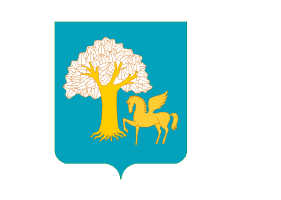 Совет сельского поселенияДушанбековский сельсоветмуниципального районаКигинский районРеспублика БашкортостанПриложение 1к решению Совета  депутатов СП Душанбековский сельсовет № _____ от ____________ 2017 г.Приложение 2к решению Совета депутатов Душанбековского  сельского поселения №    от «08» октября 2015 г.1. Зигатуллин  Ф.А.Глава сельского поселенияДушанбековский сельсовет, председатель комиссии2. Шамильянова  И.Х.Депутат  Совета депутатов СП Душанбековский сельсовет3. Мунасов  И.Р.Депутат  Совета депутатов СП Душанбековский сельсовет5. Ахмадьянова Г.А.Зав. МОБУ ООШ с.  Душанбеково6.Шагивалиева  Ю.М.Председатель Совета ветеранов7. Усманова  Р.Г.Управляющий делами администрацииПриложение 3к Положению о присвоении звания «Почетный гражданин сельского поселения Душанбековский сельсовет»Приложение 4к Положению о присвоении звания «Почетный гражданин  сельского поселения Душанбековский сельсовет»